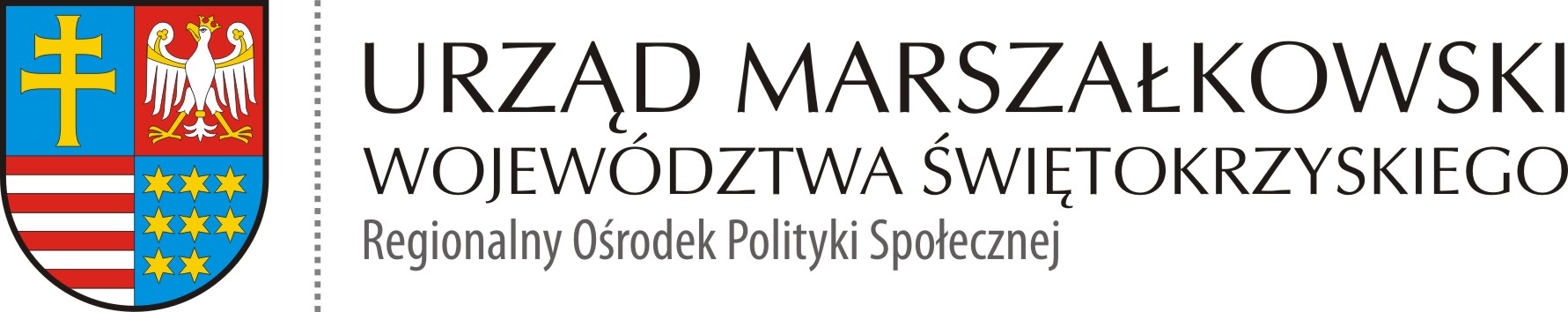 ROPS-II.052.2.16.2020  													Kielce 20.10.2020 r.ZESTAWIENIE OFERT – załącznik nr 1 do protokołu z dnia 20.10.2020 r.Usługa organizacji cateringu podczas wyjazdu integracyjnego rowerowego w ramach projektu socjalnego gminy Bogoria 
w związku z realizacją projektu partnerskiego pn. „Liderzy kooperacji”W wyniku zapytania ofertowego dotyczącego realizacji usługi organizacji cateringu podczas wyjazdu integracyjnego rowerowego 
w ramach projektu socjalnego gminy Bogoria w związku z realizacją projektu partnerskiego pn. „Liderzy kooperacji” została złożona jedna oferta.Najkorzystniejsza oferta została złożona przez firmę: Lokalna Grupa Działania Białe Ługi, Trzemosna 27, 26-021 Daleszyce. Oferta ww. Wykonawcy spełnia wszystkie wymagania Zamawiającego. W Tabeli Wykaz do oceny w kryterium oceny oferty, zgodnie z Zapytaniem ofertowym, powinno zostać uwzględnione doświadczenie Wykonawcy ponad wymagane minimum opisane w Tabeli Wykaz doświadczenia zawodowego Wykonawcy. W złożonej ofercie obie tabele zawierają te same zrealizowane przez Wykonawcę usługi w związku z czym nie zostały przyznane dodatkowe punkty. W klasyfikacji punktowej zgodnej z zapytaniem ofertowym złożona oferta otrzymuje ocenę – 70 punktów.Sporządzający:Agata Żuława - ………………. Lp.Nazwa i adres WykonawcyWarunki udziału w postępowaniuCena (C)max. 70 pktDoświadczenie zawodowe (D)max. 30 pktLiczba punktów ogółemC+DUWAGI1Lokalna Grupa Działania Białe Ługi, Trzemosna 27, 26-021 DaleszyceSpełnia2 000,00-70-1Liczba punktówLiczba punktów70-70-